Education QualificationYour FaithfullyName and Signature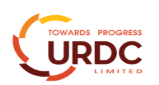 Application Form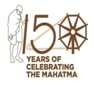 Affix Latest PhotoAdvertise no.:_______________________________________        _______________________________________        _______________________________________        Name of Post :__________________________________________    Signature__________________________________________    Signature__________________________________________    SignatureName:_________________________________________________________________________________________________________________________________________________________________________________Father's Name:_________________________________________________________________________________________________________________________________________________________________________________Permanent AddressPresent Address::_____________________________________________________________________________________________________________________________________________________________________________________________________________________________________________________________________________________________________________________________________________________________________________________________________________________________________________________________________________________________________________________________________________________________________________________________________________________________________________________________________________________________________________________________________________________________________________________________________________________________________________________________________________________________________________________Contact No.:_________________________________________________________________________________________________________________________________________________________________________________Date of Birth:_________________________________________________________________________________________________________________________________________________________________________________Gender:_________________________________________________________________________________________________________________________________________________________________________________Marital Status:_________________________________________________________________________________________________________________________________________________________________________________Language Known:_________________________________________________________________________________________________________________________________________________________________________________Nationality:_________________________________________________________________________________________________________________________________________________________________________________DegreeBoard/UniversityYear of PassingPercentageExperience:______________________________________________________________________________________________________________________________________________________________________________________________________________________________________________________________________________________________________________________________________________________________________________________________________________________________________________________________________________________________________________________________________________________________________________________________________________________________________________________________________________________________________________________________________________________________________________________________________________________________________________________________________________________________________________________________________________________________________________________________________________________________________________________________________________________________________________________________________________________________________________________________________________________________________________________________________________________________________________________________________________________________________________________________________________________________________________________________________________________________________________________________________________________________________________________________________________________________________________________________________________________________________________________________________________________________________________________________________________________________________________________________________________________________________________________________________________________________________________________________________________________________________________________________________________________________________________________________________________________________________________________________________________________________________________________________________________Other Detail :__________________________________________________________________________________________________________________________________________________________________________________________________________________________________________________________________________________________________________________________________________________________________________________________________________________________________________________________________________________________________________________________________________________________________________________________________________________________________________________________________________________________________________________________________________________________________________________________________________________________________________________________________________________________________________________________________________________________________________________________________________________________________________________________________________________________________________________________________________________________________________________________________________________________________________________________________________________________________________________________________________________________________________________________________________________________________________________________________________________________________________________________________________________________________________________________